Campaigning Rules and RegulationsCandidate Behaviour:Absolutely no campaigning, in any form until 9am on Tuesday 10th November. This means you can declare you are running and for what position once, but you cannot say what your experience is, why you would make a good candidate, or what you will do if elected.The actions of candidates and their campaign teams must abide by the SU and University Code of Conduct and SU Equal Opportunities By-Law found on www.warwicksu.com/your-union/how-the-su-works/governingdocuments You are responsible for the actions of anyone helping with your campaign.  If they break the rules on your behalf, it is you that will be penalised. Candidates may refer to positions they hold or have held themselvesCandidates may declare a political affiliation in their candidate manifesto or publicityYou will be responsible for the cost of cleaning or repair of any damage to Students’ Union or University property caused as a result of your campaign.No negative campaigning - Campaign in the spirit of fair play. There is zero tolerance for negative campaigning and action will be taken against you. Negative campaigning can take the form of smear campaigns, comments about other candidates that have no basis, excessive and malicious complaints about candidates, and a campaign focusing on other candidates rather than concentrating on gaining votes for your own campaign. This extends to digital campaigning as well as physical. This sort of behaviour is unacceptable and discredits yourself more than the other candidates.The production of campaign videos must be carried out responsiblyNo candidate or campaign group may use their personal or University email accounts to promote their candidacy or campaign No Hall touring, lecture shout outs, physical social gatherings or on campus or off campus leafletting is allowed. Only online campaigning is allowed Candidates and campaigners cannot pressure students to vote, bribe them to vote or force them to vote for any particular candidate. Campaigners must not stand near students who are votingPublicity and Distributing PublicityYour publicity must not violate the Students’ Union’s policies or governing documents, including the code of conduct (visit Democratic Services in SUHQ for further information or www.warwicksu.com/your-union/how-the-su-works/governingdocuments ) Your campaign materials should be accessible in the English Language, so please accompany your publicity with a translation if not in the English Language.The use of private vehicles to promote your campaign is prohibited – you cannot have any publicity posted on or within a vehicle Slates and EndorsementsSlates (running together on the same platform of ideas, e.g. the same manifesto) are not allowed; candidates will naturally support one another and most likely be friends with one another but explicitly standing on the same platform is prohibited. This means candidates cannot pool their resources, appear in each other’s publicity, have identical or almost identical publicity / manifesto content, or endorse other candidates.Societies and clubs, exec members, SU representatives, and staff cannot endorse candidates, and candidates cannot claim the support of any society, sports club, exec member, SU representative or staff member.Using ResourcesIf you are already a Union representative, including a sports or societies exec member, it is important that you do not use ANY facilities which your position gives you special access to for your campaign.  If you work for the Students’ Union or University, it is important that you do not use your position(s) or any of the privileges your position(s) gives you for your campaign. External campaign support from any person who does not currently attend the University of Warwick is allowed. Social media endorsements by outside supporters in the form of likes or supportive comments are permitted. No external physical campaign support is allowed.Social Media and Online CampaigningYou must abide by the SU and University code of conduct when posting to social media and online– the rules regarding candidate behaviour apply online as well. Candidates are free to post in any social media that is allowed by the administrators of the particular pages/groups etc.. Candidates have no automatic right to post. and Administrators are not obliged to allow posts from individual candidates they do not wish to promote. Society & Club execs cannot post on behalf of candidates or campaigns on their pages. Society & Club execs can promote ASV motions. The Executive of Clubs and Societies must present a link to the SU page on the All Student Vote motions when promoting motions using Club and Society privileges. Posts should not contain negative campaigning. Candidates CAN post on SU social media but not repeatedly with the same post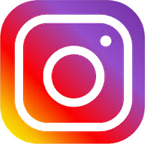 